ОТДЕЛ ОБРАЗОВАНИЯ АДМИНИСТРАЦИИВАДИНСКОГО РАЙОНАПРИКАЗ№ 157                                                                                              23 .10.2023гс.ВадинскО проведении муниципального этапаВсероссийской олимпиады школьников в Вадинском районев 2023 -2024 учебном году       В целях активизации получения обучающимися глубоких знаний по основам наук и повышения общего уровня образованности, активизации работы спецкурсов, создания оптимальных условий для выявления одарённых и талантливых школьников, их дальнейшего интеллектуального развития и профессиональной ориентации, в соответствии с Порядком проведения всероссийской олимпиады школьников,утвержденным приказом Минпросвещения России от 27.11.2020 №678,(с последующими изменениями)в целях обеспечения организованного проведения муниципального этапа всероссийской олимпиады школьников на территории Пензенской области в 2023-2024учебном году, с приказом Министерства образования Пензенской области от 19.10.2023 №5472/01-07 «Об установлении сроков проведения муниципального этапа Всероссийской олимпиады школьников на территории Пензенской области в 2023-2024учебном году», с приказом Министерства образования от 04.09.2023г №16-169 «Об утверждении организационно-технологической модели проведения школьного и муниципального этапов всероссийской олимпиады школьников на территории Пензенской области»,приказываю:1.Подготовить и провести в 2023-2024 учебном году с 9 ноября по 8 декабря 2023года муниципальный  этап Всероссийской олимпиады школьников по математике, физике, химии, биологии, истории, русскому языку, литературе, информатике и ИКТ, иностранным языкам (английскому, немецкому), обществознанию, географии, физической культуре, основам безопасности жизнедеятельности, и (далее - Олимпиада) на базе  МОУ СОШ с.Вадинск . 1.1.Определить начало проведения Олимпиад 9-00ч.2.Утвердить прилагаемые:2.1.Состав Оргкомитета муниципального этапа Олимпиады (приложение2.)2.2. Состав жюри муниципального этапа Олимпиады (приложение1.) ; 3. Рекомендовать руководителям образовательных учреждений:3.1. Представить приказы об итогах проведения школьного этапа и заявку на муниципальный этап Олимпиады на участие команд школ в муниципальный Оргкомитет Олимпиады до 6 ноября  2023 года; 3.2. Обеспечить  явку  победителей   школьного   этапа   Олимпиады в место проведения МОУ СОШ с.Вадинск для участия в муниципальном  этапе Олимпиады.4. Ответственность за соблюдение конфиденциальности, тиражирование и доставку комплектов олимпиадных заданий по каждому общеобразовательному предмету в оргкомитеты муниципальных олимпиад возложить на муниципального координатора Олимпиады Мясникову Т.В., методиста отдела образования администрации Вадинского района.5.Утвердить требования проведения муниципального этапа Олимпиады по предметам по форме ,продолжительности проведения.(приложение3)6. Рекомендовать членам жюри:6.1. При подведении итогов муниципального этапа по предметам , муниципального этапа(МЭ)  признается участник(МЭ) ВсОШ ,набравший наибольшееколичество баллов,если набранные им баллы составляют не менее 70% от максимально возможных.Призерами (МЭ) ВсОШ признаются участники (МЭ)следующие в рейтинговой таблице за победителем,если набранные ими баллы больше половины максимально возможных.7.Контроль  исполнения настоящего приказа возложить на муниципального координатора Мясникову Т.В., методиста отдела образования администрации Вадинского района.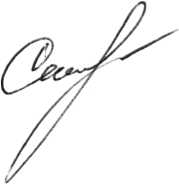 Начальник отдела образования                                      Г.В.Семисчастнова  Приложение1 к приказу						Отдела образования администрации Вадинского района		                                           от 23.10.2023  №157Составжюри  для проведения муниципального этапа Всероссийской олимпиады школьников в Вадинском районе по математике, физике, химии, биологии, истории, информатике и ИКТ, русскому языку, литературе, иностранным языкам, обществознанию, географии, физической культуре, основам безопасности жизнедеятельности, экономике, правув 2023-2024 учебном годуИстория , обществознание и право-Дорохова Г.Г. ,учитель истории МОУ СОШ с.Вадинск;(председатель жюри)-Арзамасцева Н.П., учитель истории филиала МОУ СОШ с.Вадинск в селе Б-Лука;-Селезнева Н.В., учитель истории филиала МБОУ ООШ с.Вадинск им.Лёвина;Экология ,география , биология, химия,экономика-Жукова Л.В.,учитель географии МБОУ ООШ с.Вадинск им.Лёвина(председатель жюри)- Зоцина Е.В., учитель биологии филиала МОУ СОШ с.Вадинск в с.С-Поливаново; -Ананьева Л.Д., учитель географии филиала МОУ СОШ с.Вадинск в с.Рахмановка;-Талалаева Н.А., учитель географии филиала МОУ СОШ с.Вадинск в с.С-Поливаново;- Новичкова Г.Н., учитель географии МОУ СОШ с.Вадинск;-МедведеваЕ.В., учитель географии филиала МОУ СОШ с.Вадинск в с.Каргалей;-Демина И.В.,учитель химии МОУ СОШ с.Вадинск-Комарова Н.А.,учмтель географии филиала МОУ СОШ с.Вадинск в с.Б-Лука.Русский язык и литература-Лукошкина Г.В., учитель русского языка и литературы МОУ СОШ с.Вадинск; (председатель жюри)-Гордеева Т.Н., учитель русского языка и литературы филиала МОУ СОШ с.Вадинск в с.Б-Лука;-Сумерская О.А., учитель русского языка и литературы МОУ СОШ с.Вадинск;-Романова Е.В., учитель русского языка  и литературы МОУ СОШ с.Вадинск- Золотова Ю.В.,учитель русского языка и литературы МБОУ ООШс.Вадинск им.Лёвина;Пегова Т.Г., учитель русского языка и литературы филиала МОУ СОШ с.Вадинск в с.ЯгановкаФизика,астрономия- Суляева Л.Н.,учитель физики МОУ СОШ с.Вадинск (председатель жюри)-Анненкова И.И., учитель физики  МОУООШ с.Вадинск;-Арзамасцева Н.П. ,учитель физики филиала  МОУ СОШ с.Вадинск в  Б-Лука.-Клочков В.А., учитель физики филиала  МОУ СОШ с.Вадинск в  с.КаргалейИнформатика-Калашникова О.В., учитель информатики МОУ СОШ с.Вадинск(председатель жюри)-Шамонова Н.П., учитель информатики  филиала  МОУ СОШ с.Вадинск в с.Б-Лука -Анненкова И.И., учитель физики  МОУООШ с.Вадинск;Физическая культура , ОБЖ-Драгунихин А.В., учитель физической культуры МОУ СОШ с.Вадинск(председатель жюри)-Сорокин Н.П., учитель физической культуры филиала  МОУ СОШс.Вадинск в с.Б-Лука-Ячменев Е.Н., учитель физической культуры МОУСОШс.Вадинск-Сулименко А.В., преподаватель ОБЖ МОУ СОШ с.Вадинск;-Буртасов А.А., учитель физической культуры МБОУООШс.Вадинск им.ЛёвинаМатематика-Ахрамеева Н.В., учитель математики МОУ СОШ с.Вадинск (председатель жюри)-Лоскутова Т.В. учитель математики МБОУ ООШ с.Вадинск им.Лёвина-Крутова О.В., учитель математики филиала МОУ СОШ с.Вадинск в с.Ягановка-Волкова Т.В., учитель математики филиала МОУ СОШ с.Вадинск в с.С-Поливаново;-КлассН.В.,учитель математики физической культуры филиала  МОУ СОШс.Вадинск в с.Б-Лука.Иностранный язык-Лемесева Е.В.,учитель немецкого языка МОУ СОШ с.Вадинск(председатель жюри)-Кукушкина В.П., учитель немецкого языка филиала МОУ СОШ с.Вадинск с.Б-Лука-Рябова О.А., учитель немецкого языка филиала МОУ СОШ с.Вадинск в с.Вадинск-Авдонина Н.А., учитель английского  языка МБОУ ООШ с.Вадинск им.ЛёвинаПриложение2 к приказу						Отдела образования администрации Вадинского района		                                           от 23.10.2023  №157Состав Оргкомитета муниципального этапа Олимпиады в Вадинском районе в 2023-2024угСемисчастнова Г.В.-начальник отдела образования –председатель оргкомитета отдела образования администрации Вадинского района;Душутина И.В.-г.специалист отдела образования администрации Вадинского района;Кусакина А.В.-зав.РМК отдела образования администрации Вадинского района;Забодаева С.Ф.-методист отдела образования администрации Вадинского района;Мясникова Т.В.-методист отдела образования администрации Вадинского района.